Name: ______________________________		Date: _________________
Directions: Answer Yes or No to the first 8 items, then write a short response for items 9 and 10.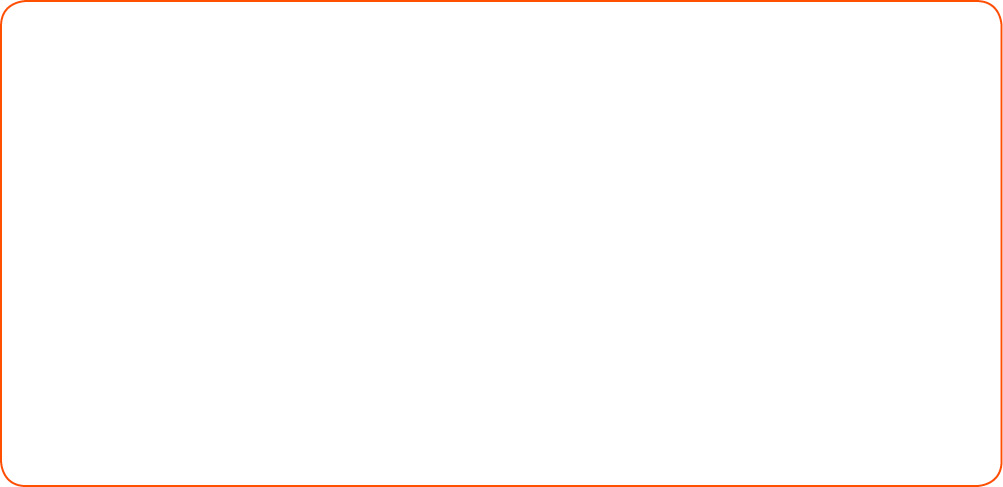 If you could choose between badminton and other physical activity options, would you choose badminton? Why or why not?Did you enjoy the challenges that you faced while learning badminton skills and strategies? Why or why not?YESNOI think I can ask an adult (teacher or family member) to help me find opportunities to play badminton or a sport like it.I think I can ask a friend or family member to play badminton with me.I think I have the skills I need to play badminton outside of physical education class.I think I have the knowledge I need to improve my badminton skills outside of physical education class.I think I know where to find resources to learn more about badminton.I think I will play a game of badminton in the future if the opportunity is available.I think I will feel comfortable playing badminton with my peers outside of physical education class.I think activities like badminton can help me stay active and healthy in the future.